INFORMAZIONI SUI RISCHI SPECIFICI ESISTENTI NELL’AMBIENTE DI LAVORO E MISURE DI TUTELA   (art. 26 comma 1 e comma 2 d.lgs. n. 81/2008)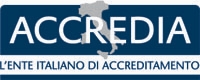 SPECIFICARE EVENTUALI RISCHI PARTICOLARI ESISTENTI NEI LUOGHI DI LAVORO IN CUI SI EFFETTUERÀ LA VERIFICA:…………………………………………………….…………………………………………………….…………………………………………………………………………………………………………………………………………………………………………………………………………………………………………..In sede di riunione di apertura della verifica verrà confermato dal CAB o dall’organizzazione, che le misure comunicate, con il presente modulo, sono ancora valide e che non sussistono ulteriori condizioni di pericolo (cfr. 6.4.3 della UNI EN ISO 19011:2018).È fatto obbligo agli Ispettori/Esperti ACCREDIA di rispettare le istruzioni di sicurezza ricevute. Il Gruppo di Verifica (GVI) ACCREDIA, non introduce rischi specifici, se non quelli correlati con la propria presenza sui luoghi di lavoro, dovendo svolgere attività di tipo intellettuale.DISPOSITIVI DI PROTEZIONE INDIVIDUALEGli Ispettori/Esperti ACCREDIA devono dotarsi dei DPI ad uso generico e personale (es. scarpe antinfortunistiche, elmetto, occhiali, guanti).Il CAB o l’Organizzazione, presso cui si svolge la Verifica, mettono a disposizione degli Ispettori/Esperti ACCREDIA i DPI specifici del processo o della prova, oggetto della Verifica stessa.Tutti i componenti del gruppo di verifica ACCREDIA, durante le attività di verifica, devono essere accompagnati da guide (cfr. 6.4.2 della UNI EN ISO 19011:2018) incaricate dal soggetto che mette a disposizione i luoghi di lavoro, presso cui si svolge la Verifica (personale del CAB o dell’Organizzazione).  Data 										Firma del CAB……………………………………                                                                      ………………………………………………COMMITTENTE di ACCREDIA: CAB (Organismo di valutazione della conformità accreditato/in corso di accreditamento. Ad es: Organismo di Certificazione, Ispezione, Verifica e Convalida, Validazione e Verifica, Laboratorio di Prova, Laboratorio di Taratura, Laboratorio Medico, Organizzatori di prove valutative interlaboratorio, Produttori di Materiali di Riferimento, Biobanca)COMMITTENTE di ACCREDIA: CAB (Organismo di valutazione della conformità accreditato/in corso di accreditamento. Ad es: Organismo di Certificazione, Ispezione, Verifica e Convalida, Validazione e Verifica, Laboratorio di Prova, Laboratorio di Taratura, Laboratorio Medico, Organizzatori di prove valutative interlaboratorio, Produttori di Materiali di Riferimento, Biobanca)RAGIONE SOCIALE    ……………………………………………………………………REFERENTE (Responsabile del CAB o suo delegato)……………………………………………………………..ORGANIZZAZIONE CLIENTE: ORG (Organizzazione presso cui verrà svolta la verifica o parte della verifica) ORGANIZZAZIONE CLIENTE: ORG (Organizzazione presso cui verrà svolta la verifica o parte della verifica) RAGIONE SOCIALE  ……………………………………………………….SEDE DELL’ ORGANIZZAZIONE……………………………………………………………LUOGO DI SVOLGIMENTO DELLA VERIFICALUOGO DI SVOLGIMENTO DELLA VERIFICALUOGO DI SVOLGIMENTO DELLA VERIFICALUOGO DI SVOLGIMENTO DELLA VERIFICALUOGO DI SVOLGIMENTO DELLA VERIFICALUOGO DI SVOLGIMENTO DELLA VERIFICACABORGCABORGAttività in ufficioAttività in officina metalmeccanicaAttività in terreno agricolo o in serraAttività in cantiere edile/caveAttività su camini di emissione fumiAttività in laboratorio biologicoAttività in stabilimento petrolchimicoAttività in laboratorio chimicoAttività in mattatoioAttività in ambiente ospedalieroAttività in discarica rifiutiAttività in zona navale/aereoportualeAttività a rischio incidente rilevanteAttività in stabilimento alimentareAltro……………………………………………………………………………………………………………………………………………………Altro……………………………………………………………………………………………………………………………………………………Altro……………………………………………………………………………………………………………………………………………………Altro……………………………………………………………………………………………………………………………………………………